       טופס הרשמה למכללה       ספטמבר 2023 – יוני 2024שם משפחה_________ שם פרטי________  ת.ז__________   ש. לידה___כתובת______________ טל נייד__________  mail_________________שם משפחה_________ שם פרטי________  ת.ז__________   ש. לידה___כתובת______________ טל נייד__________  mail_________________נא לסמן:  עם הסעה / בלי הסעהסה"כ תשלום: 1,350 ₪ אופן תשלום: (סמן בעיגול)המחאות:ניתן לשלם ב - 4 תשלומים שווים (337.50 ₪ כל אחד) בתאריכים: 10.9.23,  10.10.23,   10.11.23,  10.12.23    לפקודת: מרכז תרבות אזורי עמק חפר.כרטיס אשראי (נא ליצור קשר למילוי פרטי אשראי)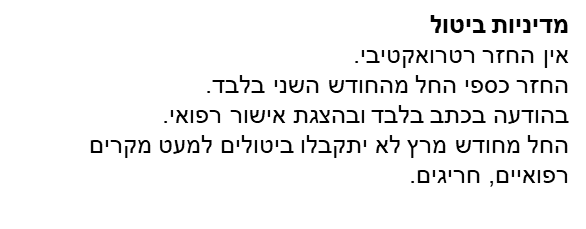 מומלץ להגיע למכללה בימי חמישי בהסעות.פתיחת המכללה מותנית במינימום משתתפים.תתאפשר כניסה למכללה רק עם הצגת כרטיס או לחילופין תשלום בסך: 45 ₪.  טלפון מחלקת ותיקים: 09-8981634 פקס במשרד:  09-8948929